 	Satz des Tages: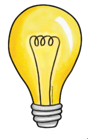 _______________________________________________________________________________________________________________Bildquelle: materialwiese.de